AFYON KOCATEPE ÜNİVERSİTESİ SOSYAL BİLİMLER ENSTİTÜSÜ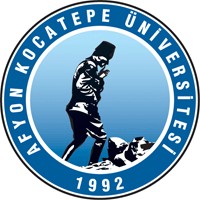 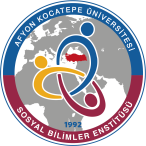 2021-2022 EĞİTİM-ÖĞRETİM YILI GÜZ YARIYILISOSYOLOJİ ANABİLİM DALI  DOKTORA  PROGRAMI   SINAV (VİZE) SINAV PROGRAMINOT: Bu form Anabilim Dalı Başkanlığı üst yazı ekinde EXCEL formatında enstitüye ulaştırılmalıdır.S. NODersin AdıÖğretim ÜyesiSınav TarihiSınav Saati Etki OranıSınav Yeri**1    Postmodern Dönemde Din  Dr. Ögr. Üyesi Mehmet ERKOL15.11.202110:00 %40Sosyoloji Seminer Salonu 2 Kültürel Antropoloji Okumaları  Dr. Ögr. Üyesi    Bedir SALA16.11.202110:00 %40Sosyoloji Seminer Salonu 3   Sosyal Bilimlerde Araştırma Yöntemleri ve Yayın Etiği   Dr. Öğr. Üyesi   Osman METİN16.11. 202115:00  %40 Sosyoloji Seminer Salonu 4   Modernleşme Kuramında Yeni Yaklaşımlar  Dr. Ögr. Üyesi  İlteriş YILDIRIM17.11.202110:00 %40  Sosyoloji Seminer Salonu5    Türkiye’de İslamcılık Düşüncesi   Doç. Dr. Ahmet A. KOYUNCU18.11.202113:00 %40  Sosyoloji Seminer Salonu6  Kent, Mekan ve Toplum  Prof. Dr. Mehmet KARAKAŞ19.11.202115:00 %40Sosyoloji Seminer Salonu 78